Sur la carte d’Europe, étiquetez horizontalement les 12 pays qui manquent, et ajoutez les quatre éléments nécessaires d’une carte.  Ensuite, soulignez l’eau en bleu et étiquetez les eaux suivantes : Océan Atlantique, Océan Arctique, Mer du Nord, Mer Noire, Mer Méditerranée, Mer Baltique, Mer Caspienne, Mer Adriatique. N’oubliez pas votre nom et la date!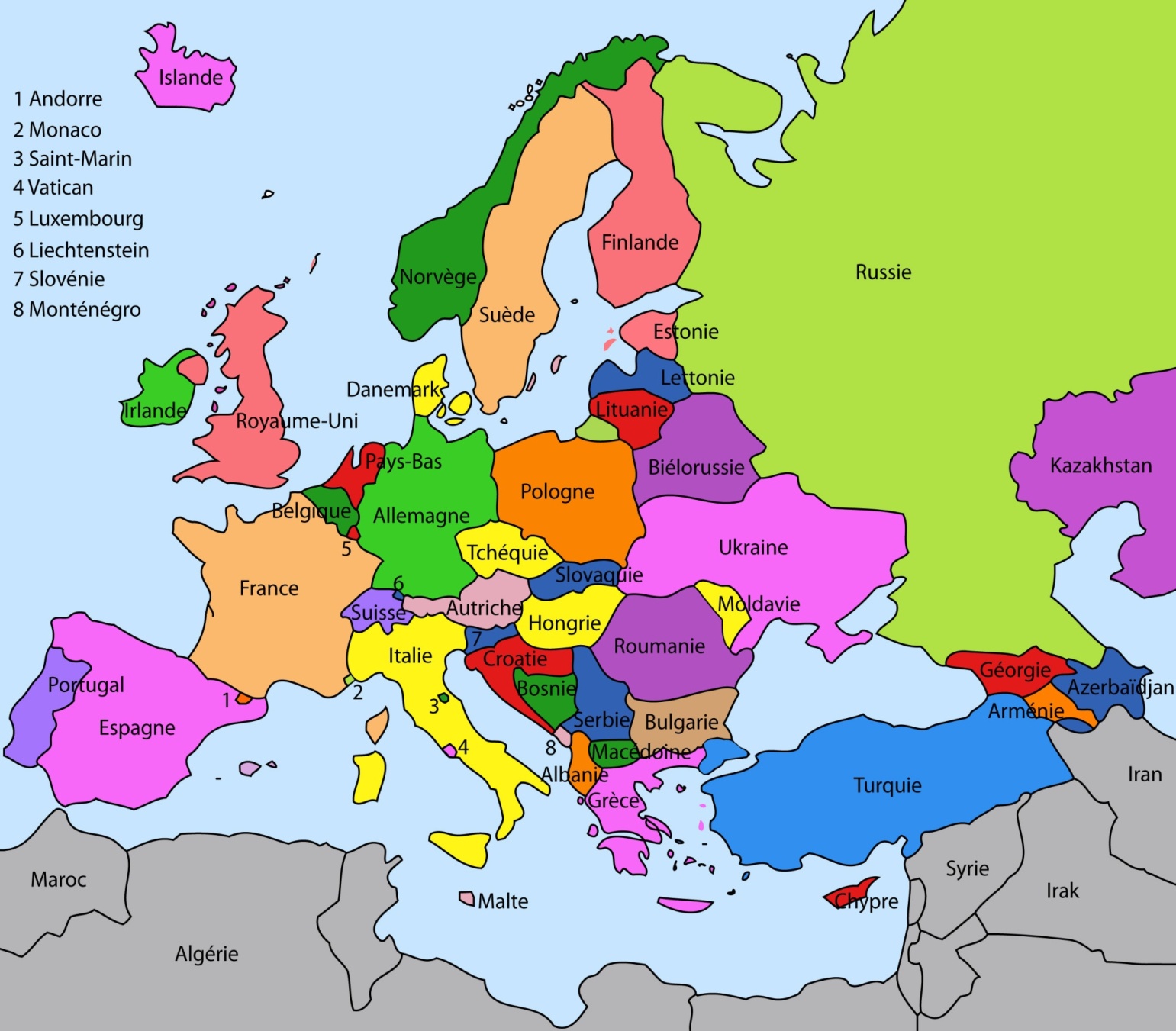 